Call to orderQuorum established for a meeting of the CFL Outlaws’ Board held at 3060 Race Track Rd, Fruit Cove, FL 32259 on March 24, 2019 @1836 hours; motion by Mike Manno and Shanna Bragg.AttendeesChris Brown, PresidentMike Manno, Vice PresidentMike Trovato, SecretaryJon Soares, Treasurer / Registration Jason Ghioto, Football DirectorShanna Bragg, Cheer DirectorCheri Bridges, Registration DirectorPat Cussen, Field DirectorMelissa Kennedy, Scholastics DirectorShane Ritter, Equipment Director Matt Turner, Director At LargeBill Lee. Director At LargeMichael Fay, Strength & Conditioning DirectorChad Hollingsworth, Fundraising/Sponsorship DirectorChris AndersonChris MillerJeff BushMembers not in attendanceTeam Parent Director, Crystal MullinsSpirit Wear Director, Erika ClarkConcessions Director, Bad Boys ConcessionsWeighmaster Director, Marc EdwardsIT Social Medial Director, Heather FrazierCDL Director, Andy WilliamsSafety Training Director, Bill TimonyUnfinished businessNoneNew businessApproved Minutes by Board from previous meeting, February 24, 2019; motioned by Jason Ghioto, 2nd by Shane RitterMeeting Minutes to be published on CFL WebsiteJon Soares overview of financials, health of park is strongFinancial overview to be posted on CFL WebsiteCoaches update – still in need of a TM Head CoachPlayer update – MM almost full, JPW almost full, need to make a push for TM players.  Will waitlist all divisions once two teams reach capacity and then make a push to add a third team.Currently 114 registered; 16 cheer, 98 football / 36 volunteers; 3 cheer, 33 footballShane Ritter to explore an Outlaws promotion table at JCB field one SaturdayEmail blast to encourage registration10 schools received Peachjar communication promoting registrationGreater Jacksonville Pop Warner to hold final meeting April 6th to determine position on traditional vs. age based structure.  Currently CFL has one coach, Chad Hollingsworth who wants to go age based (8U)Shanna Bragg has requested to update cheer uniforms in 2019.  Meeting with uniform rep.  Cheer cost to remain the same.Michael Fay has priced out new and additional conditioning equipment; harness sleds, push-pull sleds, wall balls, poles and bands, gorilla harnesses.  Best quote was $3992.75 from BSN.  Board approves $2000.00 giving Michael Fay unilateral authority on which items to purchase.  Remaining cost to be addressed as registration increases.  Payment option – Board approved to remove Pay by Check option and move to a Payment Plan  option.Shane Ritter working on helmet reconditioning.  Cost is estimated at $8800.  Board agreed to move forward and allow Riddell invoice us.AnnouncementsNoneMotion to AdjournMichael Fay, 2nd by Jason Ghioto @1929 hours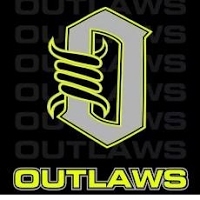    Meeting Minutes